SEC Form 4FORM 4Check this box if no longer subject to Section 16. Form 4 or Form 5 obligations may continue. See Instruction 1(b).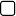 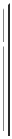 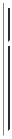 or Section 30(h) of the Investment Company Act of 1940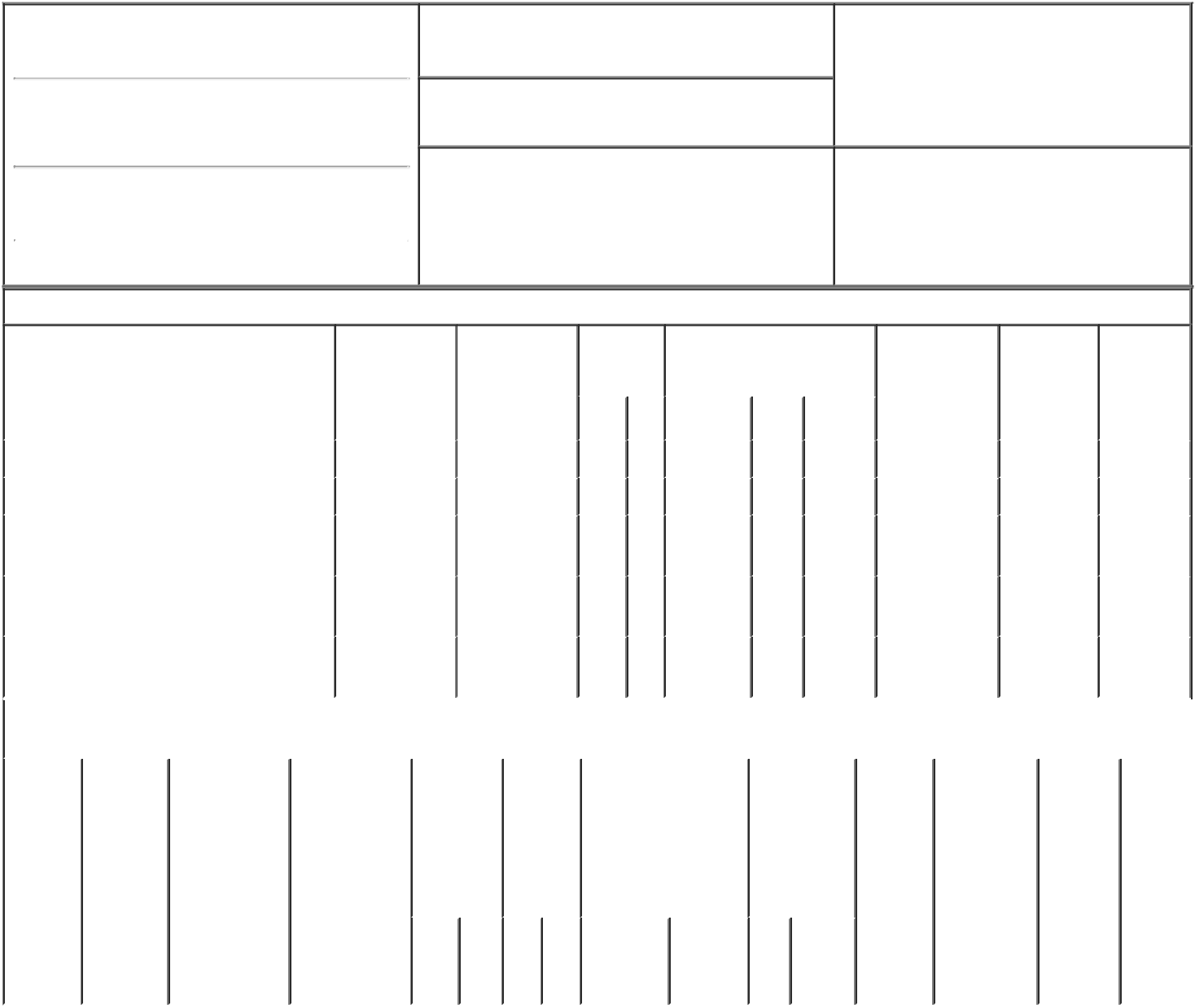 1. Name and Address of Reporting Person*Manning Paul B(Last)	(First)	(Middle)200 GARRETT STREET, SUITE S2. Issuer Name and Ticker or Trading SymbolVerrica Pharmaceuticals Inc. [ VRCA ]3. Date of Earliest Transaction (Month/Day/Year)12/02/2021Relationship of Reporting Person(s) to Issuer (Check all applicable)X	Director	X	10% OwnerOfficer (give title	Other (specifybelow)	below)4. If Amendment, Date of Original Filed (Month/Day/Year)	6. Individual or Joint/Group Filing (Check ApplicableLine)X	Form filed by One Reporting PersonForm filed by More than One ReportingPersonTable I - Non-Derivative Securities Acquired, Disposed of, or Beneficially Owned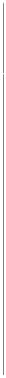 Explanation of Responses:The price reported in Column 4 is a weighted average price. These shares were purchased in multiple transactions at prices ranging from $9.335 to $9.64 inclusive. The Reporting Person undertakes to provide to the Issuer, any security holder of the Issuer, or the staff of the Securities and Exchange Commission, upon request, full information regarding the number of shares purchased at each separate price within the ranges set forth in footnotes (1) and (3).Consists of 7,754,783 shares of common stock held by Mr. Manning and 374,634 shares of common stock held by Mr. Manning jointly with his spouse.The price reported in Column 4 is a weighted average price. These shares were purchased in multiple transactions at prices ranging from $9.01 to $9.77 inclusive.Consists of 7,754,783 shares of common stock held by Mr. Manning and 394,611 shares of common stock held by Mr. Manning jointly with his spouse.The securities are held by The Paul B. Manning Revocable Trust dated May 10, 2000 (the "Trust"). The Reporting Person is the trustee of the Trust and has sole voting and investment power with respect to the shares held by the Trust.The shares are held directly by BKB Growth Investments, LLC ("BKB"). The Reporting Person is a co-manager of BKB and has shared voting and investment power with respect to the shares held by BKB.The shares are held directly by PBM Capital Investments, LLC ("PBMCI"). The Reporting Person is President and CEO of PBMCI and has sole voting and investment power with respect to the shares held by PBMCI.Remarks:/s/ Mark Ballantyne, Attorney- 12/06/2021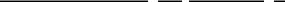 in-Fact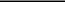 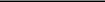 ** Signature of Reporting Person	DateReminder: Report on a separate line for each class of securities beneficially owned directly or indirectly.* If the form is filed by more than one reporting person, see Instruction 4 (b)(v).Intentional misstatements or omissions of facts constitute Federal Criminal Violations See 18 U.S.C. 1001 and 15 U.S.C. 78ff(a). Note: File three copies of this Form, one of which must be manually signed. If space is insufficient, see Instruction 6 for procedure.Persons who respond to the collection of information contained in this form are not required to respond unless the form displays a currently valid OMB Number.UNITED STATES SECURITIES AND EXCHANGE COMMISSIONWashington, D.C. 20549Washington, D.C. 20549OMB APPROVALOMB APPROVALOMB APPROVALOMB APPROVALOMB APPROVALOMB APPROVALSTATEMENT OF CHANGES IN BENEFICIAL OWNERSHIPSTATEMENT OF CHANGES IN BENEFICIAL OWNERSHIPOMB Number:3235-0287STATEMENT OF CHANGES IN BENEFICIAL OWNERSHIPEstimated average burdenEstimated average burdenEstimated average burdenEstimated average burdenEstimated average burdenEstimated average burdenFiled pursuant to Section 16(a) of the Securities Exchange Act of 1934hours per response:0.5Filed pursuant to Section 16(a) of the Securities Exchange Act of 1934Filed pursuant to Section 16(a) of the Securities Exchange Act of 1934(Street)(Street)CHARLOTTESVILLE VACHARLOTTESVILLE VA22902(City)(State)(Zip)1. Title of Security (Instr. 3)1. Title of Security (Instr. 3)1. Title of Security (Instr. 3)2. Transaction2. Transaction2A. Deemed2A. Deemed3.4. Securities Acquired (A) or4. Securities Acquired (A) or4. Securities Acquired (A) or4. Securities Acquired (A) or5. Amount of5. Amount of6. Ownership6. Ownership7. Nature of7. Nature of7. Nature of7. Nature ofDateExecution Date,Execution Date,TransactionDisposed Of (D) (Instr. 3, 4 andDisposed Of (D) (Instr. 3, 4 andDisposed Of (D) (Instr. 3, 4 andDisposed Of (D) (Instr. 3, 4 andSecuritiesSecuritiesForm: DirectForm: DirectIndirectIndirectIndirectIndirect(Month/Day/Year)(Month/Day/Year)if anyCode (Instr.5)BeneficiallyBeneficially(D) or Indirect(D) or IndirectBeneficialBeneficialBeneficialBeneficial(Month/Day/Year)(Month/Day/Year)8)Owned FollowingOwned Following(I) (Instr. 4)(I) (Instr. 4)OwnershipOwnershipOwnershipOwnershipReported(Instr. 4)(Instr. 4)(Instr. 4)(Instr. 4)Reported(Instr. 4)(Instr. 4)(Instr. 4)(Instr. 4)Code   VAmount(A) orPricePriceTransaction(s)Transaction(s)Code   VAmount(D)PricePrice(Instr. 3 and 4)(Instr. 3 and 4)(D)(Instr. 3 and 4)(Instr. 3 and 4)Common StockCommon Stock12/02/202112/02/2021P30,023A$9.45(1)$9.45(1)$9.45(1)8,129,417(2)8,129,417(2)DCommon StockCommon Stock12/03/202112/03/2021P19,977A$9.22(3)$9.22(3)$9.22(3)8,149,394(4)8,149,394(4)DCommon StockCommon Stock739,830739,830ISeeSeeSeeSeeCommon StockCommon Stock739,830739,830Ifootnote(5)footnote(5)footnote(5)footnote(5)Common StockCommon Stock1,481,7191,481,719ISeeSeeSeeSeeCommon StockCommon Stock1,481,7191,481,719Ifootnote(6)footnote(6)footnote(6)footnote(6)Common StockCommon Stock256,634256,634ISeeSeeSeeSeeCommon StockCommon Stock256,634256,634Ifootnote(7)footnote(7)footnote(7)footnote(7)footnote(7)footnote(7)footnote(7)footnote(7)Table II - Derivative Securities Acquired, Disposed of, or Beneficially OwnedTable II - Derivative Securities Acquired, Disposed of, or Beneficially OwnedTable II - Derivative Securities Acquired, Disposed of, or Beneficially OwnedTable II - Derivative Securities Acquired, Disposed of, or Beneficially OwnedTable II - Derivative Securities Acquired, Disposed of, or Beneficially OwnedTable II - Derivative Securities Acquired, Disposed of, or Beneficially OwnedTable II - Derivative Securities Acquired, Disposed of, or Beneficially OwnedTable II - Derivative Securities Acquired, Disposed of, or Beneficially OwnedTable II - Derivative Securities Acquired, Disposed of, or Beneficially OwnedTable II - Derivative Securities Acquired, Disposed of, or Beneficially OwnedTable II - Derivative Securities Acquired, Disposed of, or Beneficially OwnedTable II - Derivative Securities Acquired, Disposed of, or Beneficially OwnedTable II - Derivative Securities Acquired, Disposed of, or Beneficially Owned(e.g., puts, calls, warrants, options, convertible securities)(e.g., puts, calls, warrants, options, convertible securities)(e.g., puts, calls, warrants, options, convertible securities)(e.g., puts, calls, warrants, options, convertible securities)(e.g., puts, calls, warrants, options, convertible securities)(e.g., puts, calls, warrants, options, convertible securities)(e.g., puts, calls, warrants, options, convertible securities)(e.g., puts, calls, warrants, options, convertible securities)(e.g., puts, calls, warrants, options, convertible securities)1. Title of2.3. Transaction3A. Deemed4.5. Number6. Date Exercisable and6. Date Exercisable and7. Title and7. Title and7. Title and8. Price of8. Price of9. Number of9. Number of10.11. Nature11. Nature11. NatureDerivativeConversionDateExecution Date,TransactionTransactionofExpiration DateExpiration DateAmount ofAmount ofAmount ofDerivativeDerivativederivativeOwnershipOwnershipof Indirectof Indirectof IndirectSecurityor Exercise(Month/Day/Year)if anyCode (Instr.Code (Instr.Derivative(Month/Day/Year)(Month/Day/Year)SecuritiesSecuritiesSecuritiesSecuritySecuritySecuritiesForm:BeneficialBeneficialBeneficial(Instr. 3)Price of(Month/Day/Year)8)SecuritiesUnderlyingUnderlyingUnderlying(Instr. 5)(Instr. 5)BeneficiallyBeneficiallyDirect (D)OwnershipOwnershipOwnershipDerivativeAcquiredDerivativeDerivativeDerivativeOwnedor Indirector Indirect(Instr. 4)(Instr. 4)(Instr. 4)Security(A) orSecurity (Instr.Security (Instr.Security (Instr.Following(I) (Instr. 4)(I) (Instr. 4)Disposed3 and 4)3 and 4)3 and 4)Reportedof (D)Transaction(s)Transaction(s)(Instr. 3, 4(Instr. 4)and 5)AmountAmountororNumberNumberDateExpirationofofCodeV(A)   (D)ExercisableDateTitleSharesShares